Уважаемые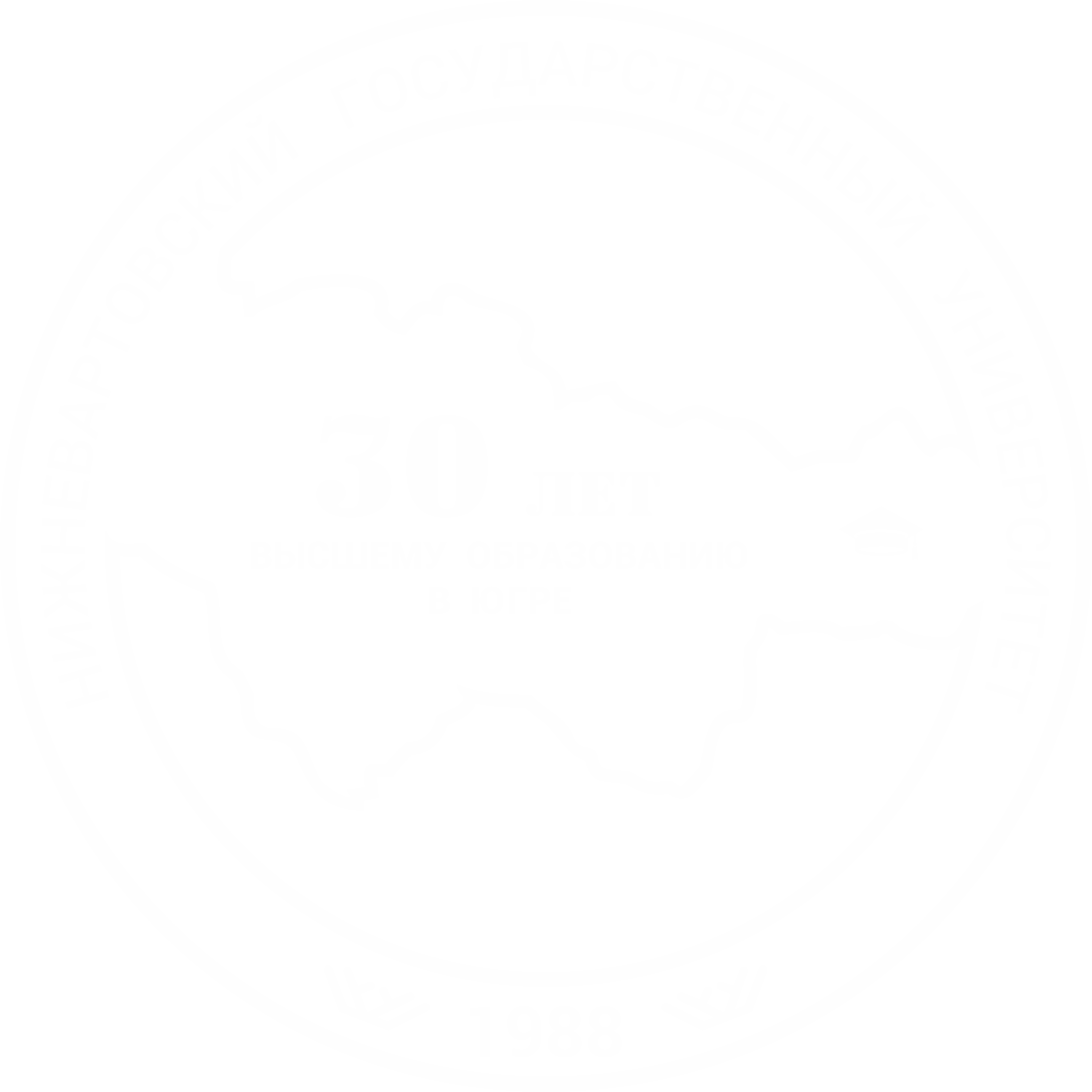 работники и обучающиеся!11 мая 2018 года состоится встреча с кандидатами на должность ректора ФГБОУ ВО «Нижневартовский государственный университет»Место проведения: актовый зал главного корпуса ФГБОУ ВО «НВГУ» (ул. Ленина, д.56).Время проведения: 11:00 С программами развития ФГБОУ ВО «НВГУ» кандидатов на должность ректора можно ознакомиться на официальном сайте Университета Раздел «Выборы ректора»http://nvsu.ru/ru/vibori_rectora_2018/